TABLE OF CONTENTSAdoption of Agenda 		3Adoption of 2022 AGM Minutes		3Business Arising from AGM 2022 – Disposition of Resolutions 		3-4Correspondence 		4Financial Reports/Budget		4-5Reports from Executive 		5Member Association Resolutions 		5-6Elections (timed item) 		6Member Reports 		6-7Committee Reports 		7-8Procedural & Executive Resolutions 		9-10Priorities 2023-2024 		10-11New Business 		11Adjournment 		11APPENDIXAGM Participants		A/12-13NOTE:	These minutes reflect the business of the meeting only. They do not reflect what was said, except in special circumstances, or where required to support motions.Thursday, June 1, 2023The next Annual General Meeting will be held on June 6 and June 7, 2024.AGM 2022/AGA 2022 LIST OF PARTICIPANTS LISTE DES PARTICIPANTES ET DES PARTICIPANTS – AGM23-T1-002EXECUTIVE COMMITTEE/COMITÉ EXÉCUTIFMartin Higgs, President/Président15368-21 Avenue, Surrey, BC V4A 6A7 778-839-9557 gerry.tiede@gmail.comBill Berryman, Vice-President/Vice-président 1004 Hatfield Crescent, Peterborough, ON K9H 6L8 705-748-9282 gmhiggs@gmail.comMargaret Urquhart, Regional Representative–East/Représentante régionale est127 Mountain View Drive, Saint Joh, N.B. E2J 3A3 506-633-9692 kimlin@nbnet.nb.caMartha Foster (RTOERO) Regional Representative–Ontario/Représentante régionale Ontario Box 343 Dutton, ON N0L-1J0 416-427-3498 marthafos@gmail.comMarilyn Bossert Regional Representative – West/Représentante régionale - Ouest 5269-63 Street Vermillon, AB T9X 1X4 780-853-2668 bossert.mj@gmail.comGerry Tiede, Past-President/Président sortant, 669 Bog Road, Falmouth, NS B0P 1L0 902-684-1172 bbberryman459@gmail.comRoger Régimbal, Directeur général/Executive Director 2448, promenade Orient Park, Gloucester, ON K1B 4N1 613-824-8384 regimbal.roger@sympatico.caDIRECTORS/MEMBRES DU CONSEIL D’ADMINISTRATIONSharon Penny (RTANL) P.O. Box 226, Victoria, NL A0A 4G0 709-956-2385 or 709-589-6342 president@rtanl.caAmbrose White (RTO-NSTU) 3153 Sunset Avenue, New Waterford NS B1H 1L1 902-862-8673 whiteambrose7@gmail.comBob Fitzpatrick (NBSRT) 48 Thorndale Court Fredericton, NB E3C 1M1 506-451-9784 bob.fitzpatrick@nbta.caPhyllis Horne (PIERTA) 208, Gard Rd Alberton PE C0B 1B0 902-856-0713 phyllishorne1@hotmail.comKatherine Snow (QPARSE/APPERQ) 4340 Royal Avenue, Montreal, QC H4A 2M6 514-485-2040 katherinejsnow@gmail.comClaudia Mang (RTOERO) 63 Elmbrook Cres. Etobicoke, ON M9C 5C7 416-626-0798 cmang@rtoero.caGabriel Mercier (RTAM) MB 204-621-6007 gmercier@rtam.mb.caHelen Sukovieff (STS) 26 Kerley Bay, Regina, SK S4R 7L1 (306) 541-5743 helens@sasktel.netLorna Macilroy (ARTA) 9018-117 Ave, Grande Prairie, AB T8X 1K1 780-814-7946 lorna.mcilroy@gmail.comSteve Bailey (BCRTA) P.O. Box 1561 Gibsons, BC V0N 1V0 604-840-3078 sdbailey504@gmail.comOBSERVERS/OBSERVATEURS ET OBSERVATRICESLafitte Joseph (RTANL) 10 Topsail View Park Conception Bay South, NL A1W 2J1 709-764-1991 josephlafitte@gmail.comNoreen Bonnell (NBSRT) 153 Wilfred Avenue NB E3B 9R9 506-440-9639 noreenbonnell@gmail.comLise Morin (PIERTA) 2429 Rte 25 West Covehead PE C0A 1P0 902-940-5263 lise_morin@hotmail.comKathleen Malcius (QPARSE) 24 Trottier Dollard des Ormeaux QC H49A-2C9 514-243-6675 kmalcius@hotmail.comGayle Manley (RTO/ERO) 34 Grand Boulevard Sault Ste-Marie ON P6B 4R7 gmanley@shaw.caLinda Blair (RTAM) 106-1780 Wellington Ave Winnipeg MB R3H 1B3 204-889-3660 president@rtam.mb.ca  Deb Gerow (ARTA) 21156 Township Road, Fort Saskatchewan AB T8L 4B8 780-686-0008 debgerow8@gmail.com  Murray Wall (STS) 307 Bentham Crescent. Saskatoon, SK 7 N-3V5 306-221-0463 wallm@sts.sk.caGrace Wilson (BCRTA) 412 Hoover Street Nelson BC V1L 4W7 250-777-3355 gracewilson30@gmail.comTim Anderson (BCRTA) #100-550 West 6th Street, Vancouver, BC, V5Z-4P2 604-828-1619 tim@bcrta.caRegrets/DésolésAlyson Hilier (RTO-NSTU)Linda LeBlanc (SERFNB)Luc Handfield (SERFNB)John Green (QART)Recording Secretary Lorraine Smith-Champagne Executive Secretary/Secrétaire exécutive 4 Pool Creek Cr Stittsville, ON K2S 1T6, 613-302-0547 l.smith-champagne@outlook.comCanadian Association of 
Retired TeachersMinutes of the 2023Annual General Meeting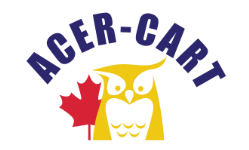 Delta Hotel OttawaThursday, June 1, 2023 – 1:00 pmFriday, June 2, 2023 – 9:00 amWelcome/Call to OrderPresident, Martin Higgs called the meeting to order at 1:00 pm.Land AcknowledgementWelcomed delegates and observers to the 32nd Annual General Meeting (AGM)Members introduced.Regrets– Alyson Hillier (RTO-NSTU), Linda LeBlanc (SERFNB), Luc Handfield(SERFNB), John Green (QART).Shared Covid-19 health protocols for today’s meeting.Reminder that only the executive and directors can move and second a motion.Executive resolution to suspend Bylaws and Constitution - AGM23-T1-001Moved by Bill Berryman, seconded by Gerry TiedeTHAT the following articles of the Bylaws, and the Constitution be suspended for the 2023 AGM:Bylaws6.05 … by adding the first ThursdayConstitution7.04 … by adding the first ThursdayApproved as presented – CARRIEDWelcome/Call to OrderPresident, Martin Higgs called the meeting to order at 1:00 pm.Land AcknowledgementWelcomed delegates and observers to the 32nd Annual General Meeting (AGM)Members introduced.Regrets– Alyson Hillier (RTO-NSTU), Linda LeBlanc (SERFNB), Luc Handfield(SERFNB), John Green (QART).Shared Covid-19 health protocols for today’s meeting.Reminder that only the executive and directors can move and second a motion.Executive resolution to suspend Bylaws and Constitution - AGM23-T1-001Moved by Bill Berryman, seconded by Gerry TiedeTHAT the following articles of the Bylaws, and the Constitution be suspended for the 2023 AGM:Bylaws6.05 … by adding the first ThursdayConstitution7.04 … by adding the first ThursdayApproved as presented – CARRIEDAgendaAgendaApproval of Agenda - AGM23-T2-001Moved by Steve Bailey seconded by Ambrose WhiteAdded conflict of interest–Bill Berryman shared that he has a conflict of interest as he is putting his name forward during today’s elections.THAT the agenda be adopted as presented – CARRIEDApproval of Agenda - AGM23-T2-001Moved by Steve Bailey seconded by Ambrose WhiteAdded conflict of interest–Bill Berryman shared that he has a conflict of interest as he is putting his name forward during today’s elections.THAT the agenda be adopted as presented – CARRIEDAdoption of the minutes of the 2022 AGMAdoption of the minutes of the 2022 AGMApproval of 2022 AGM Minutes - AGM23-T3-001Moved by Bob Fitzpatrick, seconded by Helen SukovieffTHAT the minutes of the 2022 ACER-CART AGM held June 3, 2022, be approved as presented – CARRIEDApproval of 2022 AGM Minutes - AGM23-T3-001Moved by Bob Fitzpatrick, seconded by Helen SukovieffTHAT the minutes of the 2022 ACER-CART AGM held June 3, 2022, be approved as presented – CARRIEDBusiness Arising from MinutesBusiness Arising from MinutesDisposition of the 2022 AGM Resolutions – AGM23-T4-001M-2 2022 – BCRTA - That ACER-CART priorities for 2022-2023 include the following: 1. A continuation of the goal of Aging in Place and 2. A Universal Pharmacare Plan – added to priorities.M-2 2022 – BCRTA - That ACER-CART develop a campaign to push for a universal Pharmacare plan for all Canadians – Referred to PAC, included in advocacy goals.M-4 2022 – RTO-NSTU - That beginning at the Annual General Meeting of ACER-CART in June 2024, the election of members to the Executive be for a 2-year term. At the end of that term, they may re-offer for a second term in the same position. No member can serve more than two (2) consecutive terms in the same position – Legislation report.M-5 – RTAM - That the ACER-CART Executive develop a 3-year plan which includes lobbying objectives, member services, and communication strategies. This plan will include appropriate budget allocations and recommend fees to be collected. The plan will be presented for approval to the 2023 Annual General Meeting- Studied, part of the 2023 AGM discussions.M6 - That the executive recommends to Members that theya. Familiarize their members with and keep abreast of Power of Attorney Legislationb. Determine if their jurisdiction has an independent seniors’ advocate/ ombudsperson and, if so,c. Advocate for the high dose flu vaccine if it is not available in your jurisdiction through Medicare – Letter sent.Disposition of the 2022 AGM Resolutions – AGM23-T4-001M-2 2022 – BCRTA - That ACER-CART priorities for 2022-2023 include the following: 1. A continuation of the goal of Aging in Place and 2. A Universal Pharmacare Plan – added to priorities.M-2 2022 – BCRTA - That ACER-CART develop a campaign to push for a universal Pharmacare plan for all Canadians – Referred to PAC, included in advocacy goals.M-4 2022 – RTO-NSTU - That beginning at the Annual General Meeting of ACER-CART in June 2024, the election of members to the Executive be for a 2-year term. At the end of that term, they may re-offer for a second term in the same position. No member can serve more than two (2) consecutive terms in the same position – Legislation report.M-5 – RTAM - That the ACER-CART Executive develop a 3-year plan which includes lobbying objectives, member services, and communication strategies. This plan will include appropriate budget allocations and recommend fees to be collected. The plan will be presented for approval to the 2023 Annual General Meeting- Studied, part of the 2023 AGM discussions.M6 - That the executive recommends to Members that theya. Familiarize their members with and keep abreast of Power of Attorney Legislationb. Determine if their jurisdiction has an independent seniors’ advocate/ ombudsperson and, if so,c. Advocate for the high dose flu vaccine if it is not available in your jurisdiction through Medicare – Letter sent.CorrespondenceCorrespondenceList of correspondence sent/received was shared with participants – AGM23-T5-001 -Video received from Kamal Khera, Minister of Seniors was shared today and will be forwarded to members for posting to their respective ACER-CART websites.List of correspondence sent/received was shared with participants – AGM23-T5-001 -Video received from Kamal Khera, Minister of Seniors was shared today and will be forwarded to members for posting to their respective ACER-CART websites.FinancialFinancial2021-22 Year End Final financial report - AGM23-T6-001Roger Régimbal shared that the financial situation is in good standing and provided a copy of year end financial report–no questions.Moved by Bill Berryman, seconded by Gerry TiedeTHAT the Year End Budget 2021-22 financial report be received – CARRIED2021-22 Year End Final financial report - AGM23-T6-001Roger Régimbal shared that the financial situation is in good standing and provided a copy of year end financial report–no questions.Moved by Bill Berryman, seconded by Gerry TiedeTHAT the Year End Budget 2021-22 financial report be received – CARRIED2022-23 Year to date financial report - AGM23-T6-002Roger Régimbal presented the 2020-21 financial report dated May 12, 2022Moved by Bill Berryman, seconded by Gerry TiedeTHAT the 2022-2023 Year to Date Financial Report dated May 12, 2023, be received as presented – CARRIED2022-23 Year to date financial report - AGM23-T6-002Roger Régimbal presented the 2020-21 financial report dated May 12, 2022Moved by Bill Berryman, seconded by Gerry TiedeTHAT the 2022-2023 Year to Date Financial Report dated May 12, 2023, be received as presented – CARRIEDPresentation of the Budget 2022-23 - AGM23-T6-003Roger Régimbal presented the 2022-23 Budget and provided a copy of the report for review–approval of the budget will take place under item 11 d)Gayle Manley sought clarification related to yearly priorities.Bob Fitzpatrick suggested that consideration be making funding available in the future to support strategic plan initiatives.Martha Foster shared that rather than a separate line for “strategic plan”, it should be part of everything that we are doing.Confirmation related to the ACER-CART insurance coverage will be reviewed and information will be shared with the group under separate cover.Presentation of the Budget 2022-23 - AGM23-T6-003Roger Régimbal presented the 2022-23 Budget and provided a copy of the report for review–approval of the budget will take place under item 11 d)Gayle Manley sought clarification related to yearly priorities.Bob Fitzpatrick suggested that consideration be making funding available in the future to support strategic plan initiatives.Martha Foster shared that rather than a separate line for “strategic plan”, it should be part of everything that we are doing.Confirmation related to the ACER-CART insurance coverage will be reviewed and information will be shared with the group under separate cover.Membership Statistics - AGM23-T6-004Roger Régimbal presented 2022-23 data. We have 167,852 members across the Country, and this represents an increase of 3,968 members.Membership Statistics - AGM23-T6-004Roger Régimbal presented 2022-23 data. We have 167,852 members across the Country, and this represents an increase of 3,968 members.Executive ReportsExecutive ReportsPresident - AGM23-T7-001Martin Higgs presented his report. A special thank you to all for working together as a team for the betterment of ACER-CART. Appreciation was extended to Roger Régimbal, Executive Director for his diligence, experience, knowledge, and respectful advice.President - AGM23-T7-001Martin Higgs presented his report. A special thank you to all for working together as a team for the betterment of ACER-CART. Appreciation was extended to Roger Régimbal, Executive Director for his diligence, experience, knowledge, and respectful advice.Member Resolutions - AGM23-T9-001M1-2023-BCRTAMoved by Steve Bailey seconded by Phyllis HorneThat ACER-CART priorities for 2023-2024 continue to include the following:A continuation of the goal of establishing support mechanisms for seniors to ‘age in place’ for as long as possibleAdvocacy for public control of and the establishment of national standards for care homesA Universal Pharmacare PlanCARRIEDM2-2023-BCRTAMoved by Steve Bailey seconded by Helen SukovieffThat ACER-CART continue to support the territorial integrity of its members through membership recruitment directed solely to their immediate constituency and the maintenance of Member branches in other provincial / territorial constituencies where there is a need.Discussion:Gayle Manley, RTO suggested that this motion is not necessary at this timeTim Anderson, BCRTA supported the motion and referred to protocols and marketing issues that may exist where teachers across the country are invited to join other associations in another province.  Shared concern that ACER-CART cannot be viewed as supporting any one province on matters like this motion.Martha Foster, RTOERO spoke against the motion and explained that Ontario has no intention of recruiting members from other provinces.  Communication is forthcoming to clarify further.Gabriel Mercier RTAM spoke in support of the motion.Sharon Penney, RTANL sought clarification related to the ability of other provinces reaching out to members outside of their respective provinces.Katherine Snow, QPARSE shared her concerns and spoke against the motion.Bob Fitzpatrick, NBSRT requested that the protocols dated 2018 and June 2021 be reviewed for clarification.Steve Bailey, BCRTA is seeking to re-affirm the protocols.Motion to table the motion moved by Gerry Tied and seconded by Martin Higgs - CARRIEDMotion to re-affirm the protocols moved by Bob Fitzpatrick and seconded by Steve Bailey – CARRIEDM3-2023-BCRTAMoved by Steve Bailey seconded byThat ACER-CART monitor any attempts to increase the eligibility age for pension programmes such as OAS and CCP that might impact our members and Canadian seniors in general and advocate as necessary – CARRIEDMember Resolutions - AGM23-T9-001M1-2023-BCRTAMoved by Steve Bailey seconded by Phyllis HorneThat ACER-CART priorities for 2023-2024 continue to include the following:A continuation of the goal of establishing support mechanisms for seniors to ‘age in place’ for as long as possibleAdvocacy for public control of and the establishment of national standards for care homesA Universal Pharmacare PlanCARRIEDM2-2023-BCRTAMoved by Steve Bailey seconded by Helen SukovieffThat ACER-CART continue to support the territorial integrity of its members through membership recruitment directed solely to their immediate constituency and the maintenance of Member branches in other provincial / territorial constituencies where there is a need.Discussion:Gayle Manley, RTO suggested that this motion is not necessary at this timeTim Anderson, BCRTA supported the motion and referred to protocols and marketing issues that may exist where teachers across the country are invited to join other associations in another province.  Shared concern that ACER-CART cannot be viewed as supporting any one province on matters like this motion.Martha Foster, RTOERO spoke against the motion and explained that Ontario has no intention of recruiting members from other provinces.  Communication is forthcoming to clarify further.Gabriel Mercier RTAM spoke in support of the motion.Sharon Penney, RTANL sought clarification related to the ability of other provinces reaching out to members outside of their respective provinces.Katherine Snow, QPARSE shared her concerns and spoke against the motion.Bob Fitzpatrick, NBSRT requested that the protocols dated 2018 and June 2021 be reviewed for clarification.Steve Bailey, BCRTA is seeking to re-affirm the protocols.Motion to table the motion moved by Gerry Tied and seconded by Martin Higgs - CARRIEDMotion to re-affirm the protocols moved by Bob Fitzpatrick and seconded by Steve Bailey – CARRIEDM3-2023-BCRTAMoved by Steve Bailey seconded byThat ACER-CART monitor any attempts to increase the eligibility age for pension programmes such as OAS and CCP that might impact our members and Canadian seniors in general and advocate as necessary – CARRIEDElections - AGM23-T11-006 (timed item – 10:45)Elections - AGM23-T11-006 (timed item – 10:45)President:                                         Martin Higgs, RTOERO - AGM23-T8-001Vice-president:                                  Bill Berryman, NSTU - AGM23-T8-002Regional Representative East:         Sharon Penney, RTANL – AGM23-T8-003Regional Representative Ontario:     Martha Foster, RTOERO - AGM23-T8-004Regional representative West:          Marilyn Bossert, ARTA - AGM23-T8-005Moved by Gerry Tiede, seconded by Margaret UrquartTHAT the slate of candidates be approved for the 2022-23 Executive Committee – CARRIED Member ReportsBritish Columbia Retired Teachers’ Association (BCRTA) - AGM23-T10-001Steve Bailey, Tim Anderson, and Grace Wilson presented report.Bill Berryman sought clarification on what method was used to introduce New Mode to members and Tim Anderson shared that it was sent to members via email, through the newsletter and during meetings.On the BCRTA website, a link is available for the Pharmacare website where interested parties can register and obtain information as well as having the ability to send a template letter to political representatives in support of a Pharmacare plan.Alberta Retired Teachers’ Association (ARTA) - AGM23-T10-002Lorna Macilroy and Deb Gerow presented report.A select area in Alberta has opened a pharmacy for ARTA members and are awaiting permission to open additional locations in the province.  In addition to walk-ins, prescriptions can be delivered to members either by a driver or by mail.All proceeds from the pharmacy will be returned directly to the benefits plan.Superannuated Teachers of Saskatchewan (STS) - AGM23-T10-003Helen Sukovieff presented report.Moved by Gerry Tiede, seconded by Margaret UrquartTHAT the slate of candidates be approved for the 2022-23 Executive Committee – CARRIED Member ReportsBritish Columbia Retired Teachers’ Association (BCRTA) - AGM23-T10-001Steve Bailey, Tim Anderson, and Grace Wilson presented report.Bill Berryman sought clarification on what method was used to introduce New Mode to members and Tim Anderson shared that it was sent to members via email, through the newsletter and during meetings.On the BCRTA website, a link is available for the Pharmacare website where interested parties can register and obtain information as well as having the ability to send a template letter to political representatives in support of a Pharmacare plan.Alberta Retired Teachers’ Association (ARTA) - AGM23-T10-002Lorna Macilroy and Deb Gerow presented report.A select area in Alberta has opened a pharmacy for ARTA members and are awaiting permission to open additional locations in the province.  In addition to walk-ins, prescriptions can be delivered to members either by a driver or by mail.All proceeds from the pharmacy will be returned directly to the benefits plan.Superannuated Teachers of Saskatchewan (STS) - AGM23-T10-003Helen Sukovieff presented report.Retired Teachers Association of Manitoba (RTAM) - AGM23-T10-004Gabriel Mercier and Linda Blair presented report.RTOERO - AGM23-T10-005Martha Foster presented report and highlighted the importance of the Strategic Plan which drives many of the decisions being made.Québec Provincial Association of Retired School Educators/Association provinciale du personnel d’enseignement retraité du Québec (QPARSE/APPERQ) – AGM23-T10-06Katherine Snow presented report.Prince Edward Island Retired Teachers’ Association (PEIRTA) - AGM23-T10-007Phyllis Horne presented report.Bob Fitzpatrick shared that some insurance companies are still not accepting e-signatures and is looking to anyone who may have been successful in having this done successfully.  Tim Anderson, BCRTA and Joseph Lafitte, RTANL shared their experiences.The Retired Teachers Organization of the Nova Scotia Teachers Union (RTO-NSTU) – AGM23-T10-008 - Ambrose White presented report.Société des enseignantes et enseignants retraités francophones du Nouveau-Brunswick (SERFNB) - AGM23-T10-009 – Assent due to financial difficulties - no report submittedNew Brunswick Society of Retired Teachers (NBSRT) - AGM23-T10-010Bob Fitzpatrick presented report.Retired Teachers’ Association of Newfoundland and Labrador (RTANL) – AGM23-T10-011 - Sharon Penny presented report.Québec Association of Retired Teachers (QART) - AGM22-T10-012 – no report submitted.Moved by Bill Berryman, seconded by Gerry TiedeTHAT member reports be received – CARRIEDCommittee ReportsCommunications Committee - AGM23-T11-001Marilyn Bossert Chair of Communication committee presented the report and shared pertinent information on the website including the addition of new committee members Robert Primeau (New Brunswick) and Alyson Hillier (Nova Scotia).  Report focused mainly on review of website.Health Services Committee - AGM23-T11-002Margaret Urquhart presented the report and highlighted that the committee is represented by seven provinces.Members were reminded of the Canada Health report card and the responsibility this group must keep abreast of the various by-lateral accords by keeping local politicians accountable.Appendix A - Political Advocacy - AGM23-T11-002aAppendix B - Suggestions for Committees to consider – AGM23-T11-002bMoved by Margaret Urquart and seconded by Bill BerrymanTHAT ACER-CART work with Members to plan and initiate a campaign for a national Pharmacare program using New Mode – CARRIEDPolitical Advocacy Committee - AGM23-T11-003Martha Foster Chair of PAC presented the report and extended special thanks to Gerry Tiede for attending meetings and for his contributions.  Shared information related to The Canadian Foundation – Money and You Seniors Edition which includes invaluable resources.  The link will be posted to the website.Aging at home #1 - AGM23-T11-003aAging at home #2 - AGM23-T11-003bPension and Retirement Income Committee – AGM23-T11-004Appendix A – Survey of Cost-of-living arrangements- February 2023 Appendix B – Pension and retirement income committee – February 2023 Appendix C – Provincial Teacher Pension CPI adjustments 2023 Gerry Tiede Chair of Pension and Income Committee presented the report.Special note regarding Bill C228, the Act progressed through all the legislative processes and received royal assent on April 27, 2023.Legislation Committee - AGM23-T11-005Bill Berryman Chair of the Legislation Committee presented the report.Moved by Bill Berryman, seconded by Gerry TiedeTHAT the Bylaws be amended by substitution and/or revisions as proposed at the AGM – CARRIEDMoved by Bill Berryman, seconded by Gerry TiedeTHAT Article 6.05 of the Bylaws be amended by the deletion of the words “and following Saturday”– CARRIEDLegislation Committee – AGM23-T11-005bA motion is necessary to recognize the disbanding of YRTA and their withdrawal from ACER-CARTMoved by Bill Berryman, seconded by Gerry TiedeTHAT the 2023 AGM acknowledge the disbanding of Yukon Retired Association and accepts request to withdraw their membership from ACER-CART - CARRIEDNominations and Election Committee - AGM23-T11-006Gerry Tiede, past President and Chair of the Nominations and Election Committee presented the report.Moved by Bill Berryman, seconded by Gerry TiedeTHAT the Committee reports be received – CARRIEDRetired Teachers Association of Manitoba (RTAM) - AGM23-T10-004Gabriel Mercier and Linda Blair presented report.RTOERO - AGM23-T10-005Martha Foster presented report and highlighted the importance of the Strategic Plan which drives many of the decisions being made.Québec Provincial Association of Retired School Educators/Association provinciale du personnel d’enseignement retraité du Québec (QPARSE/APPERQ) – AGM23-T10-06Katherine Snow presented report.Prince Edward Island Retired Teachers’ Association (PEIRTA) - AGM23-T10-007Phyllis Horne presented report.Bob Fitzpatrick shared that some insurance companies are still not accepting e-signatures and is looking to anyone who may have been successful in having this done successfully.  Tim Anderson, BCRTA and Joseph Lafitte, RTANL shared their experiences.The Retired Teachers Organization of the Nova Scotia Teachers Union (RTO-NSTU) – AGM23-T10-008 - Ambrose White presented report.Société des enseignantes et enseignants retraités francophones du Nouveau-Brunswick (SERFNB) - AGM23-T10-009 – Assent due to financial difficulties - no report submittedNew Brunswick Society of Retired Teachers (NBSRT) - AGM23-T10-010Bob Fitzpatrick presented report.Retired Teachers’ Association of Newfoundland and Labrador (RTANL) – AGM23-T10-011 - Sharon Penny presented report.Québec Association of Retired Teachers (QART) - AGM22-T10-012 – no report submitted.Moved by Bill Berryman, seconded by Gerry TiedeTHAT member reports be received – CARRIEDCommittee ReportsCommunications Committee - AGM23-T11-001Marilyn Bossert Chair of Communication committee presented the report and shared pertinent information on the website including the addition of new committee members Robert Primeau (New Brunswick) and Alyson Hillier (Nova Scotia).  Report focused mainly on review of website.Health Services Committee - AGM23-T11-002Margaret Urquhart presented the report and highlighted that the committee is represented by seven provinces.Members were reminded of the Canada Health report card and the responsibility this group must keep abreast of the various by-lateral accords by keeping local politicians accountable.Appendix A - Political Advocacy - AGM23-T11-002aAppendix B - Suggestions for Committees to consider – AGM23-T11-002bMoved by Margaret Urquart and seconded by Bill BerrymanTHAT ACER-CART work with Members to plan and initiate a campaign for a national Pharmacare program using New Mode – CARRIEDPolitical Advocacy Committee - AGM23-T11-003Martha Foster Chair of PAC presented the report and extended special thanks to Gerry Tiede for attending meetings and for his contributions.  Shared information related to The Canadian Foundation – Money and You Seniors Edition which includes invaluable resources.  The link will be posted to the website.Aging at home #1 - AGM23-T11-003aAging at home #2 - AGM23-T11-003bPension and Retirement Income Committee – AGM23-T11-004Appendix A – Survey of Cost-of-living arrangements- February 2023 Appendix B – Pension and retirement income committee – February 2023 Appendix C – Provincial Teacher Pension CPI adjustments 2023 Gerry Tiede Chair of Pension and Income Committee presented the report.Special note regarding Bill C228, the Act progressed through all the legislative processes and received royal assent on April 27, 2023.Legislation Committee - AGM23-T11-005Bill Berryman Chair of the Legislation Committee presented the report.Moved by Bill Berryman, seconded by Gerry TiedeTHAT the Bylaws be amended by substitution and/or revisions as proposed at the AGM – CARRIEDMoved by Bill Berryman, seconded by Gerry TiedeTHAT Article 6.05 of the Bylaws be amended by the deletion of the words “and following Saturday”– CARRIEDLegislation Committee – AGM23-T11-005bA motion is necessary to recognize the disbanding of YRTA and their withdrawal from ACER-CARTMoved by Bill Berryman, seconded by Gerry TiedeTHAT the 2023 AGM acknowledge the disbanding of Yukon Retired Association and accepts request to withdraw their membership from ACER-CART - CARRIEDNominations and Election Committee - AGM23-T11-006Gerry Tiede, past President and Chair of the Nominations and Election Committee presented the report.Moved by Bill Berryman, seconded by Gerry TiedeTHAT the Committee reports be received – CARRIEDResolutionsResolutionsa) Procedural Resolutions - AGM23-T12-001P1-2023 (3) - Moved by Bill Berryman, seconded by Gerry TiedeTHAT the agenda be adopted as presented/amended – CARRIEDP2-2023 (4) - Moved by Bill Berryman, seconded by Gerry TiedeTHAT the minutes of the 2022 ACER-CART held June 3, 2022, be approved as presented – CARRIEDP3-2023 (8a) - Moved by Bill Berryman, seconded by Gerry TiedeTHAT the year-end financial report 2021-22 be received – CARRIEDP4-2023 (8b) - Moved by Bill Berryman, seconded by Gerry TiedeTHAT the May 15, 2023, financial report be received – CARRIEDP5-2023 (10) - Moved by Bill Berryman, seconded by Gerry TiedeTHAT the actions of the ACER-CART Executive since AGM 2022 be approved - CARRIEDP6-2023 (10) - Moved by Bill Berryman, seconded by Gerry TiedeTHAT Committee reports be received – CARRIEDP7-2023 (10) - Moved by Bill Berryman, seconded by Gerry TiedeTHAT Member reports be received – CARRIEDP8-2023 (14) - Moved by Bill Berryman, seconded by Gerry TiedeTHAT the Budget 2023-24 be adopted as presented – CARRIEDP9-2023 (13) - Moved by Bill Berryman, seconded by Gerry TiedeRecommend to the executive the adoption of the 2023-24 priorities as presented – CARRIEDa) Procedural Resolutions - AGM23-T12-001P1-2023 (3) - Moved by Bill Berryman, seconded by Gerry TiedeTHAT the agenda be adopted as presented/amended – CARRIEDP2-2023 (4) - Moved by Bill Berryman, seconded by Gerry TiedeTHAT the minutes of the 2022 ACER-CART held June 3, 2022, be approved as presented – CARRIEDP3-2023 (8a) - Moved by Bill Berryman, seconded by Gerry TiedeTHAT the year-end financial report 2021-22 be received – CARRIEDP4-2023 (8b) - Moved by Bill Berryman, seconded by Gerry TiedeTHAT the May 15, 2023, financial report be received – CARRIEDP5-2023 (10) - Moved by Bill Berryman, seconded by Gerry TiedeTHAT the actions of the ACER-CART Executive since AGM 2022 be approved - CARRIEDP6-2023 (10) - Moved by Bill Berryman, seconded by Gerry TiedeTHAT Committee reports be received – CARRIEDP7-2023 (10) - Moved by Bill Berryman, seconded by Gerry TiedeTHAT Member reports be received – CARRIEDP8-2023 (14) - Moved by Bill Berryman, seconded by Gerry TiedeTHAT the Budget 2023-24 be adopted as presented – CARRIEDP9-2023 (13) - Moved by Bill Berryman, seconded by Gerry TiedeRecommend to the executive the adoption of the 2023-24 priorities as presented – CARRIEDExecutive Resolutions – AGM23-T12-002  E1-2023 (11E) - Moved by Bill Berryman, seconded by Gerry TiedeBylawsTHAT Bylaw 6.02 be suspended for the 2023 AGM.6.02 The AGM shall be held on the first Thursday of June and the following    Friday – CARRIEDConstitutionTHAT article 7.4 be suspended for the 2023 AGM7.4 The Annual General Meeting, hereafter called the AGM, shall normally be held in Ottawa on the first Friday in June – CARRIEDE2-2023 (12b) - Moved by Bill Berryman, seconded by Gerry Tiede     7.4 The Annual General Meeting, hereafter called the AGM, shall normally be held in Ottawa on the first Friday in June.THAT “as determined by the By-Laws as approved by the Minister of Industry Canada”.  be deleted to read:By-Laws shall mean the standing rules governing the membership of ACER-CART – CARRIEDE3-2023 (11E) - Moved by Bill Berryman, seconded by Gerry TiedeTHAT in Article 7.4, that the first Thursday is added to read:The Annual General Meeting, hereafter called the AGM, shall normally be held in Ottawa on the first Thursday in June and the following Friday – CARRIEDE4-2023 (11E) - Moved by Bill Berryman, seconded by Gerry TiedeTHAT 11.1.c be deleted and substituted to read:ACER-CART finances all its activities from:Fees received from the MembersMoney given by sponsors approved by the BoardGrants provided by MembersIn-kind donations from Members and partner organizationsGrants obtained for projects approved by the Board – CARRIEDE5-2023 (11E) - Moved by Bill Berryman, seconded by Gerry TiedeTHAT the wording” by the Board or the AGM” be deleted in section 15.02(b), 15.03(b), 15.04.10 and 15.05. (b) – CARRIEDE6-2023 (11E) - Moved by Bill Berryman, seconded by Gerry TiedeTHAT Numbering and grammatical correction be made when updating the document – CARRIEDE8-2023 (11E) - Moved by Bill Berryman, seconded by Gerry TiedeTHAT no further action be taken on resolution 2022-M-4 – CARRIEDE9-2023 (12E) - Moved by Bill Berryman, seconded by Gerry TiedeTHAT the 2023 AGM acknowledges the disbanding of Yukon Retired Association. It acknowledges the request to withdraw their membership from ACER-CART and the appropriate changes will be made to the constitution and by-laws - CARRIEDExecutive Resolutions – AGM23-T12-002  E1-2023 (11E) - Moved by Bill Berryman, seconded by Gerry TiedeBylawsTHAT Bylaw 6.02 be suspended for the 2023 AGM.6.02 The AGM shall be held on the first Thursday of June and the following    Friday – CARRIEDConstitutionTHAT article 7.4 be suspended for the 2023 AGM7.4 The Annual General Meeting, hereafter called the AGM, shall normally be held in Ottawa on the first Friday in June – CARRIEDE2-2023 (12b) - Moved by Bill Berryman, seconded by Gerry Tiede     7.4 The Annual General Meeting, hereafter called the AGM, shall normally be held in Ottawa on the first Friday in June.THAT “as determined by the By-Laws as approved by the Minister of Industry Canada”.  be deleted to read:By-Laws shall mean the standing rules governing the membership of ACER-CART – CARRIEDE3-2023 (11E) - Moved by Bill Berryman, seconded by Gerry TiedeTHAT in Article 7.4, that the first Thursday is added to read:The Annual General Meeting, hereafter called the AGM, shall normally be held in Ottawa on the first Thursday in June and the following Friday – CARRIEDE4-2023 (11E) - Moved by Bill Berryman, seconded by Gerry TiedeTHAT 11.1.c be deleted and substituted to read:ACER-CART finances all its activities from:Fees received from the MembersMoney given by sponsors approved by the BoardGrants provided by MembersIn-kind donations from Members and partner organizationsGrants obtained for projects approved by the Board – CARRIEDE5-2023 (11E) - Moved by Bill Berryman, seconded by Gerry TiedeTHAT the wording” by the Board or the AGM” be deleted in section 15.02(b), 15.03(b), 15.04.10 and 15.05. (b) – CARRIEDE6-2023 (11E) - Moved by Bill Berryman, seconded by Gerry TiedeTHAT Numbering and grammatical correction be made when updating the document – CARRIEDE8-2023 (11E) - Moved by Bill Berryman, seconded by Gerry TiedeTHAT no further action be taken on resolution 2022-M-4 – CARRIEDE9-2023 (12E) - Moved by Bill Berryman, seconded by Gerry TiedeTHAT the 2023 AGM acknowledges the disbanding of Yukon Retired Association. It acknowledges the request to withdraw their membership from ACER-CART and the appropriate changes will be made to the constitution and by-laws - CARRIEDPriorities 2022-23–AGM23-T13-001Martin Higgs reported that ACER-CART will continue elevating the profile of our National Association in our provincial associations and at all levels of government and beyond. ACER-CART members will:Advocate for the development and implementation of National Senior’s Strategy.Advocate for the federal government’s implementation of a national universal Pharmacare program, including the establishment of a Canada Drug Agency and implementation of a national formulary.Advocate for a public health care system that prioritizes care in seniors’ own homes for as long as possible.Advocate for public health care to combat the move towards privatization.Advocate for regulations governing Retirement and Long-Term Care Homes with emphasis on improving patient respect, working conditions, training, and staff wages.Support members in their efforts to achieve the full cost of living pension adjustments; andComplete the strategic plan.Moved by Bill Berryman, seconded by Bob FitzgeraldTHAT the executive adopts the 2022-23 priorities as presented/amended - CARRIEDPriorities 2022-23–AGM23-T13-001Martin Higgs reported that ACER-CART will continue elevating the profile of our National Association in our provincial associations and at all levels of government and beyond. ACER-CART members will:Advocate for the development and implementation of National Senior’s Strategy.Advocate for the federal government’s implementation of a national universal Pharmacare program, including the establishment of a Canada Drug Agency and implementation of a national formulary.Advocate for a public health care system that prioritizes care in seniors’ own homes for as long as possible.Advocate for public health care to combat the move towards privatization.Advocate for regulations governing Retirement and Long-Term Care Homes with emphasis on improving patient respect, working conditions, training, and staff wages.Support members in their efforts to achieve the full cost of living pension adjustments; andComplete the strategic plan.Moved by Bill Berryman, seconded by Bob FitzgeraldTHAT the executive adopts the 2022-23 priorities as presented/amended - CARRIEDAdoption of the Budget–AGM23-T6-003Moved by Bill Berryman, seconded by Gerry TiedeTHAT the Budget 2022-23 be adopted as amended - CARRIEDAdoption of the Budget–AGM23-T6-003Moved by Bill Berryman, seconded by Gerry TiedeTHAT the Budget 2022-23 be adopted as amended - CARRIEDNew BusinessMargaret Urquart took the opportunity to thank the East Coast Leadership past and present who are a dynamic group to work with.New BusinessMargaret Urquart took the opportunity to thank the East Coast Leadership past and present who are a dynamic group to work with.Closing remarks, Martin Higgs thanked all involved on the Executive and in particular Roger Régimbal who does organization magic in organizing our meetings.Closing remarks, Martin Higgs thanked all involved on the Executive and in particular Roger Régimbal who does organization magic in organizing our meetings.The message from President elect Martin Higgs reiterated words that were said yesterday which included success breeds success and the expertise available on the Executive is greatly appreciated and will be utilized to the benefit of this organization.The message from President elect Martin Higgs reiterated words that were said yesterday which included success breeds success and the expertise available on the Executive is greatly appreciated and will be utilized to the benefit of this organization.Adjournment–meeting was adjourned at 3:00 p.m.Moved by Bill Berryman, seconded by Gerry TiedeTHAT the ACER-CART 2023 assembly be adjourned - CARRIEDAdjournment–meeting was adjourned at 3:00 p.m.Moved by Bill Berryman, seconded by Gerry TiedeTHAT the ACER-CART 2023 assembly be adjourned - CARRIED